О внесении изменений в постановление администрации Мариинско-Посадского городского поселения Мариинско-Посадского района Чувашской Республики от 05.12.2018г. № 368 «Об утверждении Порядка предоставления субсидий некоммерческим организациям, не являющимся казенными учреждениями за счет средств бюджета Мариинско-Посадского городского поселения Мариинско-Посадского района Чувашской Республики»В соответствии со статьей 78.1 Бюджетного кодекса Российской Федерации, постановлением Правительства Российской Федерации от 12.09.2019 № 1188 «О внесении изменений в общие требования к нормативным правовым актам, муниципальным правовым актам, регулирующим предоставление субсидий некоммерческим организациям, не являющимся государственными (муниципальными) учреждениями» администрация Мариинско-Посадского городского поселения Мариинско-Посадского района Чувашской Республики п о с т а н о в л я е т:1.Внести в постановление администрации Мариинско-Посадского городского поселения Мариинско-Посадского района Чувашской Республики от 05.12.2018г. № 368 «Об утверждении Порядка предоставления субсидий некоммерческим организациям, не являющимся казенными учреждениями за счет средств бюджета Мариинско-Посадского городского поселения Мариинско-Посадского района Чувашской Республики» следующие изменения:в пункте 1.3 дополнить словами «с указанием наименования программы, в случае если субсидии предоставляются в целях реализации соответствующей программы»;пункт 1.4 дополнить абзацем следующего содержания «з) результаты предоставления субсидии, которые должны быть конкретными, измеримыми и соответствовать результатам муниципальных программ, указанных в пункте 1.3 настоящего документа (в случае, если субсидия предоставляется в целях реализации такой программы), и показатели, необходимые для достижения результатов предоставления субсидии, включая показатели в части материальных и нематериальных объектов и (или) услуг, планируемых к получению при достижении результатов соответствующих проектов (при возможности такой детализации), значения которых устанавливаются в соглашениях»;подпункт «в» пункта 1.6 изложить в следующей редакции «в) получатель субсидии не должен находиться в процессе реорганизации, ликвидации, в отношении его не введена процедура банкротства, деятельность получателя субсидии не должна быть приостановлена в порядке, предусмотренном законодательством Российской Федерации (в случае если такие требования предусмотрены правовым актом).»;дополнить пункт 3.1 абзацем следующего содержания «Требования к отчетности предусматривают определение порядка, а также сроков и формы представления получателем субсидии отчетности о достижении результатов, показателей, указанных в подпункте «з» пункта 1.4 настоящего документа (при установлении таких показателей), и право главного распорядителя как получателя бюджетных средств устанавливать в соглашении сроки и формы представления получателем субсидии дополнительной отчетности.»;в пункте 3.5 после слов «установленных при их предоставлении» дополнить словами «а также в случае не достижения результатов, показателей, указанных в подпункте «з» пункта 1.4 настоящего документа (при установлении таких показателей)»;дополнить пунктом 3.7 следующего содержания:«3.7. В случае если для достижения целей предоставления субсидии в правовом акте предусматривается последующее предоставление получателем субсидии средств иным лицам (за исключением средств, предоставляемых в целях реализации решений Президента Российской Федерации, исполнения контрактов (договоров) на поставку товаров, выполнение работ, оказание услуг), в том числе в качестве вклада в уставный (складочный) капитал юридического лица, гранта, в правовой акт включаются положения о включении в соглашение условий, аналогичных положениям, указанным в подпункте «з» пункта 1.4 и пункте 3.1 настоящего документа, в отношении таких иных лиц.».2. Постановление вступает в силу со дня его официального опубликования.Глава администрации 			Н.Б.Гладкова Об отмене постановления администрации Мариинско-Посадского городского поселения Мариинско-Посадского района Чувашской Республики от 27.09.2017г. № 276 «Об утверждении Порядка оценки социально-экономической эффективности налоговых льгот и Методики оценки социально-экономической эффективности налоговых льгот»На основании Федерального закона от06 октября 2003 года № 131-ФЗ «Об общих принципах организации местного самоуправления в Российской Федерации», Постановления Правительства Российской Федерации от 22 июня 2019г. N796 «Об общих требованиях к оценке налоговых расходов субъектов Российской Федерации и муниципальных образований», руководствуясь Уставом Мариинско-Посадского городского поселения Мариинско-Посадского района Чувашской Республики, администрация Мариинско-Посадского городского поселенияп о с т а н о в л я е т :1. В соответствии с Постановлением Правительства Российской Федерации от 22 июня 2019г. N796 «Об общих требованиях к оценке налоговых расходов субъектов Российской Федерации и муниципальных образований» отменить постановление администрации Мариинско-Посадского городского поселения Мариинско-Посадского района Чувашской Республики от 27.09.2017г. № 276 «Об утверждении Порядка оценки социально-экономической эффективности налоговых льгот и Методики оценки социально-экономической эффективности налоговых льгот». 2. Контроль за выполнением настоящего постановления оставляю за собой. 3.Настоящее постановление вступает в силу после его официального опубликования. Глава администрации 			Н.Б.Гладкова О отмене постановления администрации Мариинско-Посадского городского поселения Мариинско-Посадского района Чувашской Республики от 29.09.2016г. № 350 «Об утверждении Порядка формирования, утверждения и ведения плана-графика закупок товаров, работ, услуг для обеспечения нужд Мариинско-Посадского городского поселения Мариинско-Посадского района Чувашской Республики»На основании Федерального закона от06 октября 2003 года № 131-ФЗ «Об общих принципах организации местного самоуправления в Российской Федерации», Федерального закона от 01 мая 2019года №71- ФЗ «О внесении изменений в Федеральный закон «О контрактной системе в сфере закупок товаров, работ, услуг для обеспечения государственных и муниципальных нужд», руководствуясь Уставом Мариинско-Посадского городского поселения Мариинско-Посадского района Чувашской Республикип о с т а н о в л я ю :1. В соответствии со ст. 16 Федерального закона от 05 апреля 2013г. N 44 –ФЗ «О контрактной системе в сфере закупок товаров, работ, услуг для обеспечения государственных и муниципальных нужд» отменить постановление администрации от 29.09.2016 № 350 «Об утверждении Порядка формирования, утверждения и ведения плана-графика закупок товаров, работ, услуг для обеспечения нужд Мариинско- Посадского городского поселения Мариинско-Посадского района Чувашской Республики». 2. Контроль за выполнением настоящего постановления оставляю за собой. 3.Настоящее постановление вступает в силу после его официального опубликования. Глава администрации 			Н.Б.Гладкова Об утверждении предельной численности и фонда оплаты труда работников администрации Мариинско-Посадского городского поселения Мариинско-Посадского района Чувашской Республики и фонда оплаты труда казённых учреждений Мариинско-Посадского городского поселения Мариинско-Посадского района Чувашской РеспубликиВ целях реализации решения Собрания депутатов Мариинско-Посадского городского поселения от 16.12.2019г. № С-69/01 «О бюджете Мариинско-Посадского городского поселения Мариинско-Посадского района Чувашской Республики на 2020 год и на плановый период 2021 и 2022 годов» администрация Мариинско-Посадского городского поселения п о с т а н о в л я е т:1. Утвердить:предельную численность и фонд оплаты труда работников администрации Мариинско-Посадского городского поселения Мариинско-Посадского района Чувашской Республики по разделу «Общегосударственные вопросы» на 2020 год (приложение №1); фонд оплаты труда работников казённых учреждений Мариинско-Посадского городского поселения Мариинско-Посадского района Чувашской Республики на 2020 год (приложению №2); 2. Настоящее постановление вступает в силу после официального опубликования.Глава администрации 			Н.Б.Гладкова Приложение 1к постановлению администрации Мариинско-Посадского городского поселения Мариинско-Посадского районаот 20.12.2019г. № 345Предельная численность и фонд оплаты труда работников администрации Мариинско-Посадского городского поселения Мариинско-Посадского района Чувашской Республики «Общегосударственные вопросы» на 2020 год Приложение 2к постановлению администрации Мариинско-Посадского городского поселения Мариинско-Посадского районаот 20.12.2019г. № 345Фонд оплаты труда работников казённых учрежденийМариинско-Посадского городского поселения Мариинско-Посадского района Чувашской Республики на 2020 годО внесении изменений в постановление администрации Мариинско-Посадского городского поселения от 24.12.2018 г. № 406 « Об утверждении предельной численности и фонда оплаты труда работников администрации Мариинско-Посадского городского поселения Мариинско-Посадского района Чувашской Республики и фонда оплаты труда казённых учреждений Мариинско-Посадского городского поселения Мариинско-Посадского района Чувашской Республики»В целях реализации решения Собрания депутатов Мариинско-Посадского городского поселения Мариинско-Посадского района от 27.12.2019г. № С-70/02 «О внесении изменений в решение Собрания депутатов Мариинско-Посадского городского поселения Мариинско-Посадского района «О бюджете Мариинско-Посадского городского поселения Мариинско-Посадского района Чувашской Республики на 2019 год и на плановый период 2020 и 2021 годов»» администрация Мариинско-Посадского городского поселения п о с т а н о в л я е т:Внести: в приложение №1 «Предельная численность и фонд оплаты труда работников администрации Мариинско-Посадского городского поселения Мариинско-Посадского района Чувашской Республики по разделу «Общегосударственные вопросы» на 2019 год» изменения согласно приложению №1 к настоящему постановлению; в приложение №2 «Фонд оплаты труда работников казённых учреждений Мариинско-Посадского городского поселения Мариинско-Посадского района Чувашской Республики на 2019 год» изменения согласно приложению №2 к настоящему постановлению. 2. Настоящее постановление вступает в силу после официального опубликования.Глава администрации 			Н.Б.Гладкова Приложение 1к постановлению администрации Мариинско-Посадского городского поселения Мариинско-Посадского района от 30 декабря 2019 № 357 Предельная численность и фонд оплаты труда работников администрации Мариинско-Посадского городского поселения Мариинско-Посадского района Чувашской Республики по разделу «Общегосударственные вопросы» на 2019 год Приложение 2к постановлению администрации Мариинско-Посадского городского поселения Мариинско-Посадского района от 30 декабря 2019 г. № 357Фонд оплаты труда работников казённых учрежденийМариинско-Посадского городского поселения Мариинско-Посадского района Чувашской Республики на 2019 годО мерах по реализации решения Собрания депутатов Кугеевского сельского поселения «О внесении изменений в решение Собрания депутатов Кугеевского сельского поселения Мариинско-Посадского района «О бюджете Кугеевского сельского поселения Мариинско-Посадского района Чувашской Республики на 2019 год и на плановый период 2020 и 2021 годов»В соответствии с решением Собрания депутатов Кугеевского сельского поселения от 27 декабря 2018 г. № 63 «О бюджете Кугеевского сельского поселения Мариинско-Посадского района Чувашской Республики на 2019 год и на плановый период 2020 и 2021 годов» администрация Кугеевского сельского поселения п о с т а н о в л я е т: 1. Принять к исполнению бюджет Кугеевского сельского поселения Мариинско-Посадского района Чувашской Республики на 2019 год и на плановый период 2020 и 2021 годов с учётом изменений, внесенных решением Собрания депутатов Кугеевского сельского поселения от 27.12.2019 г. № 86 «О внесении изменений в решение Собрания депутатов Кугеевского сельского поселения Мариинско-Посадского района «О бюджете Кугеевского сельского поселения Мариинско-Посадского района Чувашской Республики на 2019 год и на плановый период 2020 и 2021 годов». 2. Утвердить прилагаемый перечень мероприятий по реализации решения Собрания депутатов Кугеевского сельского поселения от 27.12.2019 г. №86 «О внесении изменений в решение Собрания депутатов Кугеевского сельского поселения Мариинско-Посадского района «О бюджете Кугеевского сельского поселения Мариинско-Посадского района Чувашской Республики на 2019 год и на плановый период 2020 и 2021 годов» (далее – Решение о бюджете).3. Финансовому отделу администрации района внести изменения в сводную бюджетную роспись бюджета Кугеевского сельского поселения Мариинско-Посадского района на 2019 год и на плановый период 2020 и 2021 годов. Принять меры по обеспечению своевременного финансирования всех предусмотренных расходов.4. Централизованной бухгалтерии Мариинско-Посадского района внести соответствующие изменения в показатели бюджетных смет на 2019 год и на плановый период 2020 и 2021 годов. Не допускать образования просроченной кредиторской задолженности по расходным обязательствам.Глава Кугеевского сельского поселения 			М.В.Мельникова  Утвержден постановлением администрации Кугеевского сельского поселения Мариинско-Посадского района Чувашской Республики от 30.12.2019 №84Перечень
мероприятий по реализации Решения Собрания депутатов Кугеевского сельского поселения Мариинско-Посадского района Чувашской Республики от 27.12.2019 г. № 86 «О внесении изменений в решение Собрания депутатов Кугеевского сельского поселения Мариинско-Посадского района «О бюджете Кугеевского сельского поселения Мариинско-Посадского района Чувашской Республики на 2019 год и плановый период 2020 и 2021 годов»О мерах по реализации решения Собрания депутатов Мариинско-Посадского городского поселения «О бюджете Мариинско-Посадскогогородского поселения Мариинско-Посадского района Чувашской Республики на 2020 год и на плановый период 2021 и 2022 годов» В соответствии с решением Собрания депутатов Мариинско-Посадского городского поселения от 16 декабря 2019 г. № С-69/01 «О бюджете Мариинско-Посадского городского поселения Мариинско-Посадского района Чувашской Республики на 2020 год и на плановый период 2021 и 2022 годов» администрация Мариинско-Посадского городского поселения Мариинско-Посадского района Чувашской Республики п о с т а н о в л я е т: 1. Принять к исполнению бюджет Мариинско-Посадского городского поселения Мариинско-Посадского района Чувашской Республики на 2020 год и на плановый период 2021 и 2022 годов, утвержденный решением Собрания депутатов Мариинско-Посадского городского поселения от 16 декабря 2019 г. № С-69/01 «О бюджете Мариинско-Посадского городского поселения Мариинско-Посадского района Чувашской Республики на 2020 год и на плановый период 2021 и 2022 годов» (далее – Решение о бюджете). 2. Обеспечить качественное исполнение бюджета Мариинско-Посадского городского поселения Мариинско-Посадского района Чувашской Республики на 2020 год и на плановый период 2021 и 2022 годов и реализацию основных направлений бюджетной политики Мариинско-Посадского городского поселения Мариинско-Посадского района Чувашской Республики, определенных постановлением администрации Мариинско-Посадского городского поселения Мариинско-Посадского района Чувашской Республики от 11.09.2019 № 232 «Об основных направлениях бюджетной политики Мариинско-Посадского городского поселения Мариинско-Посадского района Чувашской Республики на 2020 год и на плановый период 2021 и 2022 годов»;при формировании прогноза кассовых выплат из бюджета Мариинско-Посадского городского поселения Мариинско-Посадского района Чувашской Республики исходить из необходимости распределения кассовых выплат из бюджета Мариинско-Посадского городского поселения Мариинско-Посадского района Чувашской Республики в IV квартале не более среднего объема расходов за I-III кварталы (без учета субсидий, субвенций и иных межбюджетных трансфертов, имеющих целевое назначение, поступивших из республиканского бюджета Чувашской Республики);обеспечить осуществление внутреннего финансового контроля, направленного на достижение результата и рациональное использование бюджетных средств;ежеквартально осуществлять оценку исполнения показателей результатов использования межбюджетных трансфертов, установленных с органами исполнительной власти Мариинско-Посадского района Чувашской Республики соглашениях;не допускать образования просроченной кредиторской задолженности по заключенным договорам (муниципальным контрактам);обеспечить включение в договоры (муниципальные контракты) условия о праве муниципального заказчика Мариинско-Посадского городского поселения Мариинско-Посадского района Чувашской Республики производить оплату по договору (муниципальному контракту) за вычетом (с удержанием) соответствующего размера неустойки (пеней, штрафов) в случае неисполнения или ненадлежащего исполнения поставщиком (подрядчиком, исполнителем) обязательств, возникающих из договора (муниципального контракта).3. Утвердить прилагаемый перечень мероприятий по реализации Решения о бюджете. 4. Установить, что в 2020 году: 4.1) исполнение бюджета Мариинско-Посадского городского поселения Мариинско-Посадского района Чувашской Республики осуществляется в соответствии со сводной бюджетной росписью бюджета Мариинско-Посадского городского поселения Мариинско-Посадского района Чувашской Республики, бюджетными росписями главных распорядителей средств бюджета Мариинско-Посадского городского поселения Мариинско-Посадского района Чувашской Республики и кассовым планом исполнения бюджета Мариинско-Посадского городского поселения Мариинско-Посадского района Чувашской Республики; 4.2) Управлению Федерального казначейства по Чувашской Республике в соответствии с заключенными соглашениями обеспечивает учет бюджетных и денежных обязательств получателей средств бюджета Мариинско-Посадского городского поселения Мариинско-Посадского района Чувашской Республики в порядке, установленном финансовым отделом Администрации Мариинско-Посадского района Чувашской Республики, за исключением бюджетных обязательств, оплата которых осуществляется за счет субсидий, субвенций и иных межбюджетных трансфертов, имеющих целевое назначение, с лицевых счетов для учета операций по переданным полномочиям получателя бюджетных средств, открытых в Управлении Федерального казначейства по Чувашской Республике; 4.3) получатели средств бюджета Мариинско-Посадского городского поселения Мариинско-Посадского района Чувашской Республики при заключении договоров (муниципальных контрактов) о поставке товаров, выполнении работ и оказании услуг в пределах доведенных им в установленном порядке соответствующих лимитов бюджетных обязательств на 2020 год:а) вправе предусматривать авансовые платежи с последующей оплатой денежных обязательств в следующем порядке: в размере до 100 процентов суммы расходного обязательства, но не более лимитов бюджетных обязательств, доведенных на соответствующий финансовый год, – по договорам (муниципальным контрактам) об оказании услуг связи, обучении на курсах повышения квалификации, участии в научных, методических, научно-практических и иных конференциях и семинарах, о подписке на печатные и электронные издания и об их приобретении, проведении Всероссийской олимпиады школьников, по договорам обязательного страхования гражданской ответственности владельцев транспортных средств, на осуществление почтовых расходов, приобретении авиа- и железнодорожных билетов, билетов для проезда городским и пригородным транспортом и путевок на санаторно-курортное лечение и в загородные детские оздоровительные лагеря;в размере до 100 процентов суммы заявки на получение наличных денежных средств, перечисляемых на расчетную (дебетовую) карту (без представления документов), – на приобретение горюче-смазочных материалов, почтовых марок и конвертов;в размере до 20 процентов суммы договора (муниципального контракта), но не более 20 процентов лимитов бюджетных обязательств, доведенных на соответствующий финансовый год, если иное не предусмотрено законодательством Российской Федерации и законодательством Чувашской Республики - по остальным договорам (муниципальным контрактам), за исключением муниципальных контрактов, указанных в подпункте 4.4. настоящего пункта; б) обязаны не допускать просроченной кредиторской задолженности по принятым денежным обязательствам;4.4) в договорах (муниципальных контрактах) на поставки товаров, выполнение работ, оказание услуг по строительству и реконструкции, в том числе с элементами реставрации, или техническому перевооружению объектов капитального строительства, выполнение которых планируется осуществить полностью или частично за счет средств бюджета Мариинско-Посадского городского поселения Мариинско-Посадского района Чувашской Республики, и на приобретение объектов недвижимого имущества в муниципальную собственность Мариинско-Посадского городского поселения Мариинско-Посадского района Чувашской Республики, заключение которых запланировано главными распорядителями средств бюджета Мариинско-Посадского городского поселения Мариинско-Посадского района Чувашской Республики (муниципальными заказчиками объектов капитального строительства) в 2020 году, авансовые платежи не предусматриваются;4.5) муниципальным заказчикам Мариинско-Посадского городского поселения Мариинско-Посадского района Чувашской Республики необходимо обеспечить включение в договоры (муниципальные контракты) условия о предоставлении исполнителями работ (услуг) муниципальным заказчикам сведений о соисполнителях, привлекаемых для исполнения контрактов, договоров в рамках обязательств по договору (муниципальному контракту), в случаях, предусмотренных законодательством Российской Федерации; 4.6) не допускается уменьшение бюджетных ассигнований, доведенных на 2020 год на приобретение коммунальных услуг и уплату налогов, сборов и иных платежей в целях увеличения бюджетных ассигнований, предусмотренных на иные цели, за исключением обязательств на исполнение судебных актов, предусматривающих обращение взыскания на средства бюджета Мариинско-Посадского городского поселения Мариинско-Посадского района Чувашской Республики;4.7) предоставление из бюджета Мариинско-Посадского городского поселения Мариинско-Посадского района Чувашской Республики бюджетам бюджету Мариинско-Посадского района Чувашской Республики субсидий и иных межбюджетных трансфертов, имеющих целевое назначение (далее – иные межбюджетные трансферты), осуществляется с учетом следующих положений:если иное не предусмотрено соответствующими нормативными правовыми актами Российской Федерации, иные межбюджетные трансферты предоставляются бюджету Мариинско-Посадского района Чувашской Республики (далее – бюджет Мариинско-Посадского района) из бюджета Мариинско-Посадского городского поселения Мариинско-Посадского района Чувашской Республики на основании соглашений (договоров), заключаемых согласно установленным полномочиям Администрацией Мариинско-Посадского городского поселения Мариинско-Посадского района Чувашской Республики и Администрацией Мариинско-Посадского района Чувашской Республики (далее – получатель межбюджетных трансфертов);цели, сроки, порядок, размер и условия предоставления иных межбюджетных трансфертов;направления использования иных межбюджетных трансфертов;перечень документов, предоставляемых получателем межбюджетных трансфертов для получения иных межбюджетных трансфертов;значения результатов использования иных межбюджетных трансфертов;обязательство получателя межбюджетных трансфертов по достижению значений результатов использования межбюджетных трансфертов;положение об обязательной проверке главным распорядителем средств бюджета Мариинско-Посадского городского поселения Мариинско-Посадского района Чувашской Республики, предоставляющим иные межбюджетные трансферты, соблюдения получателем межбюджетных трансфертов установленных условий и целей их использования;порядок возврата не использованных получателем межбюджетных трансфертов остатков иных межбюджетных трансфертов;порядок возврата иных межбюджетных трансфертов в случаях выявления Администрацией Мариинско-Посадского городского поселения Мариинско-Посадского района Чувашской Республики, предоставляющим иные межбюджетные трансферты, или органами муниципального финансового контроля фактов нарушения целей и условий предоставления иных межбюджетных трансфертов, не достижения значений показателей результатов использования иных межбюджетных трансфертов;порядок, сроки и формы представления отчетности об использовании иных межбюджетных трансфертов, выполнении условий предоставления иных межбюджетных трансфертов, установленных Администрацией Мариинско-Посадского городского поселения Мариинско-Посадского района Чувашской Республики;меры ответственности, применяемые к получателям межбюджетных трансфертов, за недостижение значений результатов исполнения иных межбюджетных трансфертов.6. Финотделу осуществлять в 2020 году оперативный контроль за поступлением в бюджет Мариинско-Посадского городского поселения Мариинско-Посадского района Чувашской Республики налоговых и неналоговых доходов.7. Рекомендовать Межрайонной ИФНС России № 5 по Чувашской Республике: принимать действенные меры по обеспечению поступления налогов, сборов и других обязательных платежей в бюджет Мариинско-Посадского городского поселения Мариинско-Посадского района Чувашской Республики, сокращению задолженности по их уплате; представлять ежеквартально, до 15 числа последнего месяца квартала, в финотдел прогноз помесячного поступления администрируемых доходов бюджета Мариинско-Посадского городского поселения Мариинско-Посадского района Чувашской Республики в разрезе кодов бюджетной классификации на очередной квартал;проводить оценку возможного изменения объемов поступлений администрируемых налогов, сборов в бюджет Мариинско-Посадского городского поселения Мариинско-Посадского района Чувашской Республики, о результатах которой оперативно информировать финотдел.Глава администрации 			Н.Б.ГладковаО мерах по реализации решения Собрания депутатов Мариинско-Посадского городскогопоселения «О внесении изменений в решение Собрания депутатов Мариинско-Посадскогогородского поселения Мариинско-Посадского района «О бюджете Мариинско-Посадского городского поселения Мариинско-Посадского района Чувашской Республики на 2019 год и на плановый период 2020 и 2021 годов»В соответствии с решением Собрания депутатов Мариинско-Посадского городского поселения от 14 декабря 2018 г. № С-56/06 «О бюджете Мариинско-Посадского городского поселения Мариинско-Посадского района Чувашской Республики на 2019 год и на плановый период 2020 и 2021 годов» администрация Мариинско-Посадского городского поселения п о с т а н о в л я е т: 1. Принять к исполнению бюджет Мариинско-Посадского городского поселения Мариинско-Посадского района Чувашской Республики на 2019 год и на плановый период 2020 и 2021 годов с учётом изменений, внесенных решением Собрания депутатов Мариинско-Посадского городского поселения от 27.12.2019 г. № С-70/02 «О внесении изменений в решение Собрания депутатов Мариинско-Посадского городского поселения Мариинско-Посадского района «О бюджете Мариинско-Посадского городского поселения Мариинско-Посадского района Чувашской Республики на 2019 год и на плановый период 2020 и 2021 годов». 2. Утвердить прилагаемый перечень мероприятий по реализации решения Собрания депутатов Мариинско-Посадского городского поселения от 27.12.2019 г. № С-70/02 «О внесении изменений в решение Собрания депутатов Мариинско-Посадского городского поселения Мариинско-Посадского района «О бюджете Мариинско-Посадского городского поселения Мариинско-Посадского района Чувашской Республики на 2019 год и на плановый период 2020 и 2021 годов» (далее – Решение о бюджете).3. Финансовому отделу администрации района внести изменения в сводную бюджетную роспись бюджета Мариинско-Посадского городского поселения Мариинско-Посадского района на 2019 год. Принять меры по обеспечению своевременного финансирования всех предусмотренных расходов.4. Централизованной бухгалтерии Мариинско-Посадского района внести соответствующие изменения в показатели бюджетных смет на 2019 год. Не допускать образования просроченной кредиторской задолжённости по расходным обязательствам.Глава администрации Мариинско-Посадского городского поселения 				Н.Б.Гладкова  Утвержден постановлением администрации Мариинско-Посадского городского поселения Мариинско-  Посадского района Чувашской Республики от 30 декабря 2019 № 356Перечень
мероприятий по реализации Решения Собрания депутатов Мариинско-Посадского городского поселения Мариинско-Посадского района Чувашской Республики от 27.12.2019 г. № С-70/02 «О внесении изменений в решение Собрания депутатов Мариинско-Посадского городского поселения Мариинско-Посадского района «О бюджете Мариинско-Посадского городского поселения Мариинско-Посадского района Чувашской Республики на 2019 год и плановый период 2020 и 2021 годов»У т в е р ж д а ю:Глава администрации Мариинско-Посадского района Чувашской Республики_______________ А.А. МясниковИЗВЕЩЕНИЕо проведении открытого аукциона по продаже земельного участка, находящегося в государственной неразграниченной собственности1. Организатор аукциона: Администрация Мариинско-Посадского района Чувашской Республики.2. Адрес Организатора аукциона: 429570, г. Мариинский Посад, ул. Николаева, д. 47, телефон/факс: 8 (83542) 2-23-32; 2-19-35. Адрес электронной почты: marpos_sizo@cap.ru3. Форма торгов: открытый аукцион по составу участников и форме подачи предложений.4. Основание проведения аукциона: постановление администрации Мариинско-Посадского района № от «30» декабря 2019г. «О внесении изменения в постановление администрации Мариинско-Посадского района Чувашской Республики от 03.10.2019 года №710 «О проведение аукциона по продаже земельных участков, находящихся в государственной неразграниченной собственности»5. Предмет аукциона: право на заключение договоров продажи в отношении следующих земельных участков, находящихся на территории Марииинско-Посадского района Чувашской Республики (далее – Участки), собственность не разграничена: Лот № 1Адрес (местонахождение): Чувашская Республика, Мариинско-Посадский район, Первочурашевское сельское поселение, д.Алмандаево, ул.Октябрьская, д.12 Площадь земельного участка: 1 775 кв.м.Категория земель: Земли населенных пунктов.Права на земельный участок: собственность не разграничена Разрешенное использование: для ведения огородничества.Кадастровый номер: 21:16:140301:76 Начальная цена за Участок – 6 159 (шесть тысяч сто пятьдесят девять) руб. 25 коп. без учета НДС, определена в соответствии с выпиской из ЕГРН от 03.10.2019 г. Начальный «шаг аукциона» (3 %): 184 (сто восемьдесят четыре) руб. 78 коп. Сумма задатка для участия в аукционе по Лоту: 100 % от первоначальной суммы и составляет 6 159 (шесть тысяч сто пятьдесят девять) руб. 25 коп. без учета НДС Заявители обеспечивают поступление задатков в срок не позднее: 09 декабря 2019г.Лот № 2Адрес (местонахождение): Чувашская Республика, Мариинско-Посадский район, Кугеевское сельское поселение, д.Новое БайгуловоПлощадь земельного участка: 907 кв.м.Категория земель: Земли населенных пунктов.Права на земельный участок: собственность не разграничена Разрешенное использование: для ведения огородничества.Кадастровый номер: 21:16:241806:215Начальная цена за Участок: 2 285(две тысячи двести восемьдесят пять) руб. 64 коп. без учета НДС, определена в соответствии с выпиской из ЕГРН от 03.10.2019 г. Начальный «шаг аукциона» (3 %): 68 (шестьдесят восемь) руб. 57 коп.  Сумма задатка для участия в аукционе по Лоту: 100 % от первоначальной суммы и составляет 2 285(две тысячи двести восемьдесят пять) руб. 64 коп. без учета НДСЗаявители обеспечивают поступление задатков в срок не позднее: 09 декабря 2019г.Лот № 3Адрес (местонахождение): Чувашская Республика, Мариинско-Посадский район, Сутчевское сельское поселение, д.Сутчево, ул.Новая Площадь земельного участка: 311 кв.м.Категория земель: Земли населенных пунктов.Права на земельный участок: собственность не разграничена Разрешенное использование: для ведения огородничества.Кадастровый номер: 21:16:050702:414 Начальная цена за Участок: 2 108 (две тысячи сто восемь) руб. 58 коп. без учета НДС, определена в соответствии с выпиской из ЕГРН от 03.10.2019 г.  Начальный «шаг аукциона» (3 %): 63 (шестьдесят три) руб. 26 коп.Сумма задатка для участия в аукционе по Лоту: 100 % от первоначальной суммы и составляет 2 108 (две тысячи сто восемь) руб. 58 коп. без учета НДС Заявители обеспечивают поступление задатков в срок не позднее: 09 декабря 2019г.Лот № 4Адрес (местонахождение): Чувашская Республика, Мариинско-Посадский район, Первочурашевское сельское поселение, д.Вороново Площадь земельного участка: 976 кв.м.Категория земель: Земли населенных пунктов.Права на земельный участок: собственность не разграничена Разрешенное использование: для ведения огородничества.Кадастровый номер: 21:16:140608:112 Начальная цена за Участок: 2 703(две тысячи семьсот три) руб. 52 коп. без учета НДС, определена в соответствии с выпиской из ЕГРН от 03.10.2019 г.  Начальный «шаг аукциона» (3 %): 81 (восемьдесят один) руб. 11 коп.Сумма задатка для участия в аукционе по Лоту: 100 % от первоначальной суммы и составляет Участок: 2 703(две тысячи семьсот три) руб. 52 коп. без учета НДС Заявители обеспечивают поступление задатков в срок не позднее: 09 декабря 2019г.Лот № 5Адрес (местонахождение): Чувашская Республика, Мариинско-Посадский район, Приволжское сельское поселение, д.УраковоПлощадь земельного участка: 896 кв.м.Категория земель: Земли населенных пунктов.Права на земельный участок: собственность не разграничена Разрешенное использование: для ведения огородничества.Кадастровый номер: 21:16:092502:125 Начальная цена за Участок: 4 426 (четыре тысячи четыреста двадцать шесть) руб. 24 коп. без учета НДС, определена в соответствии с выпиской из ЕГРН от 03.10.2019 г.  Начальный «шаг аукциона» (3 %): 132 (сто тридцать два) руб. 79 коп.Сумма задатка для участия в аукционе по Лоту: 100 % от первоначальной суммы и составляет 4 426 (четыре тысячи четыреста двадцать шесть) руб. 24 коп. без учета НДС Заявители обеспечивают поступление задатков в срок не позднее: 09 декабря 2019г.Лот № 6Адрес (местонахождение): Чувашская Республика, Мариинско-Посадский район, Первочурашевское сельское поселение, д.Синъял-Ирх-Сирмы Площадь земельного участка: 2781 кв.м.Категория земель: Земли населенных пунктов.Права на земельный участок: собственность не разграничена Разрешенное использование: для ведения личного подсобного хозяйства.Кадастровый номер: 21:16:140804:91Начальная цена за Участок: 107179 (сто семь тысяч сто семьдесят девять) руб. 74 коп. без учета НДС, определена в соответствии с выпиской из ЕГРН от 03.10.2019 г.  Начальный «шаг аукциона» (3 %): 3215 (три тысячи двести пятнадцать) руб. 39 коп.Сумма задатка для участия в аукционе по Лоту: 100 % от первоначальной суммы и составляет 107179 (сто семь тысяч сто семьдесят девять) руб. 74 коп. без учета НДС Заявители обеспечивают поступление задатков в срок не позднее: 09 декабря 2019г.Лот № 7Адрес (местонахождение): Чувашская Республика, Мариинско-Посадский район, Первочурашевское сельское поселение, д.Мижули, ул. ВосточнаяПлощадь земельного участка: 2192 кв.м.Категория земель: Земли населенных пунктов.Права на земельный участок: собственность не разграничена Разрешенное использование: для ведения личного подсобного хозяйства.Кадастровый номер: 21:16:141909:214Начальная цена за Участок: 88293 (восемьдесят восемь тысяч двести девяносто три) руб. 76 коп. без учета НДС, определена в соответствии с выпиской из ЕГРН от 03.10.2019 г.  Начальный «шаг аукциона» (3 %): 2648 (две тысячи шестьсот сорок восемь) руб. 81 коп.Сумма задатка для участия в аукционе по Лоту: 100 % от первоначальной суммы и составляет 88293 (восемьдесят восемь тысяч двести девяносто три) руб. 76 коп. без учета НДС Заявители обеспечивают поступление задатков в срок не позднее: 09 декабря 2019г.7. Условия проведения аукциона по каждому лоту.7.1. Место, дата, время и сроки приема Заявок и проведения открытого аукциона:7.1.1. Место приема заявок: 429570, г. Мариинский Посад, ул. Николаева, д. 47, каб. 311.7.1.2. Дата и время начала приема заявок: с 07 октября 2019. в рабочие дни, с понедельника по четверг - с 08 час. 00 мин до 17 час. 00 мин (здесь и далее время московское);пятница и предпраздничные дни – с 08 час. 00 мин. до 16 час. 00 мин.;перерыв с 12 час. 00 мин до 13 час. 00 мин. 7.1.3. Дата и время окончания приема заявок: 09.12. 2019г. 17 час. 00 мин. 7.2. Место, дата и время определения Участников аукциона: 429570, г. Мариинский Посад, ул. Николаева, д. 47, каб. 311, 30.12. 2019г. 11 час. 00 мин.7.3. Место проведения аукциона: 429570, г. Мариинский Посад, ул. Николаева, д. 47, каб. 311.7.4. Дата и время регистрации участников аукциона: 13.01.2020г. с 08 час. 15 мин. по 08 час. 50 мин.7.5. Дата и время начала аукциона: 13 января 2020г. в 09 час. 00 мин.7.6. Дата и место подведения итогов аукциона: 13 января 2020г., г. Мариинский Посад, ул. Николаева, д. 47, каб.311.7.7. Порядок публикации информации о проведении аукциона.Извещение о проведении аукциона размещается на официальном сайте торгов Российской Федерации: www.torgi.gov.ru, на официальном сайте администрации Мариинско-Посадского района Чувашской Республики в сети «Интернет», и публикуется в муниципальной газете «Посадский вестник». 7.8. Порядок, форма приема Заявок и срок отзыва Заявок на участие в Аукционе.Один заявитель вправе подать только одну заявку на участие в аукционе. Форма заявки размещена на официальном сайте Российской Федерации в сети «Интернет» для размещения информации о проведении торгов www.torgi.gov.ruЗаявка на участие в аукционе, поступившая по истечении срока приема заявок, возвращается заявителю в день ее поступления.Заявитель имеет право отозвать принятую организатором аукциона заявку на участие в аукционе до дня окончания срока приема заявок, уведомив об этом в письменной форме организатора аукциона. Организатор аукциона обязан возвратить заявителю внесенный им задаток в течение трех рабочих дней со дня поступления уведомления об отзыве заявки. В случае отзыва заявки заявителем позднее дня окончания срока приема заявок задаток возвращается в порядке, установленном для участников аукциона.Перечень документов, представляемых заявителями для участия в аукционе:1) заявка на участие в аукционе по установленной в извещении о проведении аукциона форме с указанием банковских реквизитов счета для возврата задатка;2) копии документов, удостоверяющих личность заявителя (для граждан);3) надлежащим образом заверенный перевод на русский язык документов о государственной регистрации юридического лица в соответствии с законодательством иностранного государства в случае, если заявителем является иностранное юридическое лицо;4) документы, подтверждающие внесение задатка.Настоящее извещение является публичной офертой для заключения соглашения о задатке в соответствии со статьей 437 Гражданского кодекса Российской Федерации, а представление заявителем документов, подтверждающих внесение задатка, является акцептом такой оферты и признается заключением соглашения о задатке в письменной форме.В случае, если от имени заявителя действует его представитель по доверенности, к заявке должна быть приложена доверенность на осуществление действий от имени претендента, оформленная в установленном порядке, или нотариально заверенная копия такой доверенности. В случае, если доверенность на осуществление действий от имени претендента подписана лицом, уполномоченным руководителем юридического лица, заявка должна содержать также документ, подтверждающий полномочия этого лица.Заявка составляется в 2 (двух) экземплярах, один из которых остается у организатора аукциона, другой - у заявителя.Один заявитель вправе подать только одну заявку на участие в аукционе (лоту).Заявка на участие в аукционе, поступившая по истечении срока приема заявок, возвращается заявителю в день ее поступления.Заявитель имеет право отозвать принятую организатором аукциона заявку на участие в аукционе до дня окончания срока приема заявок, уведомив об этом в письменной форме Организатора аукциона. Заявитель не допускается к участию в аукционе в следующих случаях:1) непредставление необходимых для участия в аукционе документов или представление недостоверных сведений;2) непоступления задатка на дату рассмотрения заявок на участие в аукционе;3) подача заявки на участие в аукционе лицом, которое в соответствии с настоящим Кодексом и другими федеральными законами не имеет права быть участником конкретного аукциона, покупателем земельного участка или приобрести земельный участок в собственность;4) наличие сведений о заявителе, об учредителях (участниках), о членах коллегиальных исполнительных органов заявителя, лицах, исполняющих функции единоличного исполнительного органа заявителя, являющегося юридическим лицом, в предусмотренном настоящей статьей реестре недобросовестных участников аукциона.7.9. Порядок, сроки и размеры платежей, необходимых для перечисления Заявителем в бюджет Мариинско-Посадского района: Задаток вносится в размере 100% от начальной цены за земельный участок по следующим реквизитам: ИНН 2111002134, КПП 211101001, Получатель : УФК по Чувашской Республике (Администрация Мариинско-Посадского района, л/с 05153001890), банк получателя: Отделение–НБ Чувашская Республика г. Чебоксары, р/с 40302810397063000147, БИК 049706001, ОКТМО 97629000, назначение платежа - «задаток на участие в аукционе по Лоту №__». Заявители обеспечивают поступление задатков в срок не позднее: 09 декабря 2019г.7.10. Порядок возврата задатка: 1) в случае если заявитель отозвал принятою организатором аукциона заявку на участие в аукционе до дня окончания срока приема заявок, уведомив об этом в письменной форме организатора аукциона, задаток возвращается заявителю в течение трех рабочих дней со дня поступления уведомления об отзыве заявки; 2) в случае отзыва заявки заявителем позднее дня окончания срока приема заявок задаток возвращается в порядке, установленном для участников аукциона;3) задаток возвращается заявителю, не допущенному к участию в аукционе, в течение трех рабочих дней со дня оформления протокола приема заявок на участие в аукционе;4) в случае если заявитель аукцион не выиграл, задаток возвращается заявителю в течение трех рабочих дней со дня подписания протокола о результатах аукциона;5) задаток, внесенный лицом, признанным победителем аукциона, задаток, внесенный иным лицом, с которым договор купли-продажи земельного участка заключается в случае:- если аукцион признан несостоявшимся и только один заявитель признан участником аукциона;- если по окончании срока подачи заявок на участие в аукционе подана только одна заявка на участие в аукционе, засчитывается в счет суммы продажи за него. Задатки, внесенные этими лицами, не заключившими договора купли-продажи земельного участка вследствие уклонения от заключения указанных договоров, не возвращаются.7.11. Рассмотрение заявок на участие в аукционе. Организатор аукциона ведет протокол рассмотрения заявок на участие в аукционе. Заявитель, признанный участником аукциона, становится участником аукциона с даты подписания организатором аукциона протокола рассмотрения заявок. Заявители, признанные участниками аукциона, и заявители, не допущенные к участию в аукционе, уведомляются организатором аукциона о принятых в отношении них решениях не позднее дня, следующего после дня рассмотрения заявок на участие в аукционе (подписания протокола рассмотрения заявок).В случае, если на основании результатов рассмотрения заявок на участие в аукционе принято решение об отказе в допуске к участию в аукционе всех заявителей или о допуске к участию в аукционе и признании участником аукциона только одного заявителя, аукцион признается несостоявшимся.7.12. Аукцион признается несостоявшимися:- в случае, если только один заявитель признан участником аукциона. Организатор аукциона в течение 10 (десяти) дней со дня подписания протокола рассмотрения заявок на участие в аукционе направляет заявителю три экземпляра подписанного проекта договора купли-продажи земельного участка. При этом договор купли-продажи земельного участка заключается по начальной цене предмета аукциона. - в случае, если по окончании срока подачи заявок на участие в аукционе подана только одна заявка на участие в аукционе или не подано ни одной заявки на участие в аукционе. Если единственная заявка на участие в аукционе и заявитель, подавший указанную заявку, соответствуют всем требованиям и указанным в настоящем извещении условиям аукциона, организатор аукциона в течение 10 (десяти) дней со дня рассмотрения указанной заявки направляет заявителю три экземпляра подписанного проекта договора купли-продажи земельного участка. При этом договор купли-продажи земельного участка заключается по начальной цене предмета аукциона.- в случае, если в аукционе участвовал только один участник или при проведении аукциона не присутствовал ни один из участников аукциона, либо в случае, если после троекратного объявления предложения о начальной цене предмета аукциона не поступило ни одного предложения о цене предмета аукциона, которое предусматривало бы более высокую цену предмета аукциона. 7.13. Аукцион проводится в указанном в извещении о проведении аукциона месте, в соответствующие день и час. В аукционе могут участвовать только заявители, признанные участниками аукциона. Организатор аукциона обязан обеспечить участникам аукциона возможность принять участие в аукционе непосредственно или через своих представителей. Участники аукциона (их представители) должны заблаговременно прибыть по адресу проведения аукциона. Организатор аукциона перед началом проведения аукциона регистрирует явившихся на аукцион участников аукциона (их представителей) в журнале регистрации участников аукциона.Победителем признается участник аукциона, предложивший наибольшую цену за земельный участок. 7.14. Организатор аукциона направляет победителю аукциона или единственному принявшему участие в аукционе его участнику три экземпляра подписанного проекта договора купли-продажи земельного участка в десятидневный срок со дня составления протокола о результатах аукциона. При этом договор купли-продажи земельного участка заключается по цене, предложенной победителем аукциона, или в случае заключения указанного договора с единственным принявшим участие в аукционе его участником по начальной цене предмета аукциона. Если договор купли-продажи земельного участка в течение 30 (тридцати) дней со дня направления победителю аукциона проекта указанного договора не был им подписан и представлен, организатор аукциона предлагает заключить указанный договор иному участнику аукциона, который сделал предпоследнее предложение о цене предмета аукциона, по цене, предложенной победителем аукциона.8. Сведения о победителях аукционов, уклонившихся от заключения договора купли-продажи земельного участка, являющегося предметом аукциона, и об иных лицах, с которыми указанный договор заключается как с единственным участником аукциона, уклонившимся от его заключения, включаются в реестр недобросовестных участников аукциона.9. Результаты аукциона оформляются протоколом, который составляет организатор аукциона. Протокол о результатах аукциона составляется в двух экземплярах, один из которых передается победителю аукциона, а второй остается у организатора аукциона. 10. Ознакомиться с документами и иными сведениями о выставляемых на аукцион земельных участках, а так же с формой заявки, условиями договора купли-продажи земельного участка, можно с момента начала приёма заявок по адресу Организатора торгов по рабочим дням с 08.00 до 12.00 - с 13.00 до 16.00 по адресу: г. Мариинский Посад, ул. Николаева, д. 47, каб.311, на официальном сайте администрации Мариинско-Посадского района и сети интернет. Осмотр земельных участков будет осуществляться по рабочим дням с 13.00 до 16.00 по адресу: г. Мариинский Посад, ул. Николаева, д. 47 по предварительным заявкам заявителей Организатору аукциона.О внесении изменения в постановление администрации Мариинско-Посадского района Чувашской Республики от 03.10.2019 года №710 «О проведение аукциона по продаже земельных участков, находящихся в государственной неразграниченной собственности»На основании Решения Управления Федеральной антимонопольной службы по Республике Чувашия – Чувашии №021/01/18,1-766/2019, администрация Мариинско-Посадского района Чувашской Республики п о с т а н о в л я е т:1. Внести изменение в извещение о проведении аукциона на право заключения договоров продажи земельных участков (приложение № 1) 2. Утвердить извещение о проведении аукциона на право заключения договоров продажи земельных участков (приложение № 1)3. Аукцион назначить на 13 января 2020 года в 09 час. 00 мин. по московскому времени в администрации Мариинско-Посадского района расположенного по адресу: Чувашская Республика, г. Мариинский Посад, ул. Николаева, д. 47, каб.311.4. Администрации Мариинско-Посадского района Чувашской Республики опубликовать информационное сообщение о проведении открытого аукциона в средствах массовой информации и разместить его на официальном сайте Российской Федерации в сети «Интернет» (http://torgi.gov.ru), на официальном сайте администрации Мариинско-Посадского района Чувашской Республики.Глава администрации Мариинско-Посадского района Чувашской Республики 			А.А.Мясников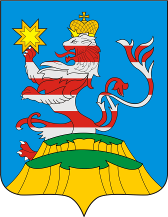 ПОСАДСКИЙВЕСТНИК2020январь, 10,пятница,№ 1Чăваш РеспубликинчиСĕнтĕрвăрри хула поселенийĕн администрацийĕЙЫШАНУ№Сĕнтĕрвăрри хулиЧувашская РеспубликаАдминистрацияМариинско-Посадскогогородского поселенияПОСТАНОВЛЕНИЕ 25.12.2019г. № 351город Мариинский ПосадЧăваш РеспубликинчиСĕнтĕрвăрри хула поселенийĕн администрацийĕЙЫШАНУ№Сĕнтĕрвăрри хулиЧувашская РеспубликаАдминистрацияМариинско-Посадскогогородского поселенияПОСТАНОВЛЕНИЕ 25.12.2019г. № 353город Мариинский ПосадЧăваш РеспубликинчиСĕнтĕрвăрри хула поселенийĕн администрацийĕЙЫШАНУ№Сĕнтĕрвăрри хулиЧувашская РеспубликаАдминистрацияМариинско-Посадскогогородского поселенияПОСТАНОВЛЕНИЕ 25.12.2019г. № 352город Мариинский ПосадЧăваш РеспубликинчиСĕнтĕрвăрри хула поселенийĕн администрацийĕЙЫШАНУ№Сĕнтĕрвăрри хулиЧувашская РеспубликаАдминистрацияМариинско-Посадскогогородского поселенияПОСТАНОВЛЕНИЕ20.12.2019г. № 345город Мариинский ПосадПредельная численность (единиц)Фонд оплаты труда (тыс. рублей)123Администрация Мариинско-Посадского городского поселения Мариинско-Посадского района Чувашской Республики92 769,7ИТОГО92 769,7№п/пНаименование разделаФонд оплаты труда за счёт бюджетаФонд оплаты труда за счёт доходов от иной приносящей доход деятельности12341Национальная оборона254,7-2Жилищно-коммунальное хозяйство450,8ВСЕГО705,5-Чăваш РеспубликинчиСĕнтĕрвăрри хула поселенийĕн администрацийĕЙЫШАНУ№Сĕнтĕрвăрри хулиЧувашская РеспубликаАдминистрацияМариинско-Посадскогогородского поселенияПОСТАНОВЛЕНИЕ30.12.2019г. № 357город Мариинский ПосадПредельная численность (единиц)Фонд оплаты труда (тыс.рублей)123Администрация Мариинско-Посадского городского поселения Мариинско-Посадского района Чувашской Республики92 708,4ВСЕГО92 708 ,4№п/пНаименование разделаФонд оплаты труда за счёт бюджетаФонд оплаты труда за счёт доходов от иной приносящей доход деятельности1 2341Национальная оборона270,1-2Жилищно-коммунальное хозяйство281,9-ВСЕГО552,0-ЧĂВАШ РЕСПУБЛИКИСĔНТĔРВĂРРИ РАЙОНĚ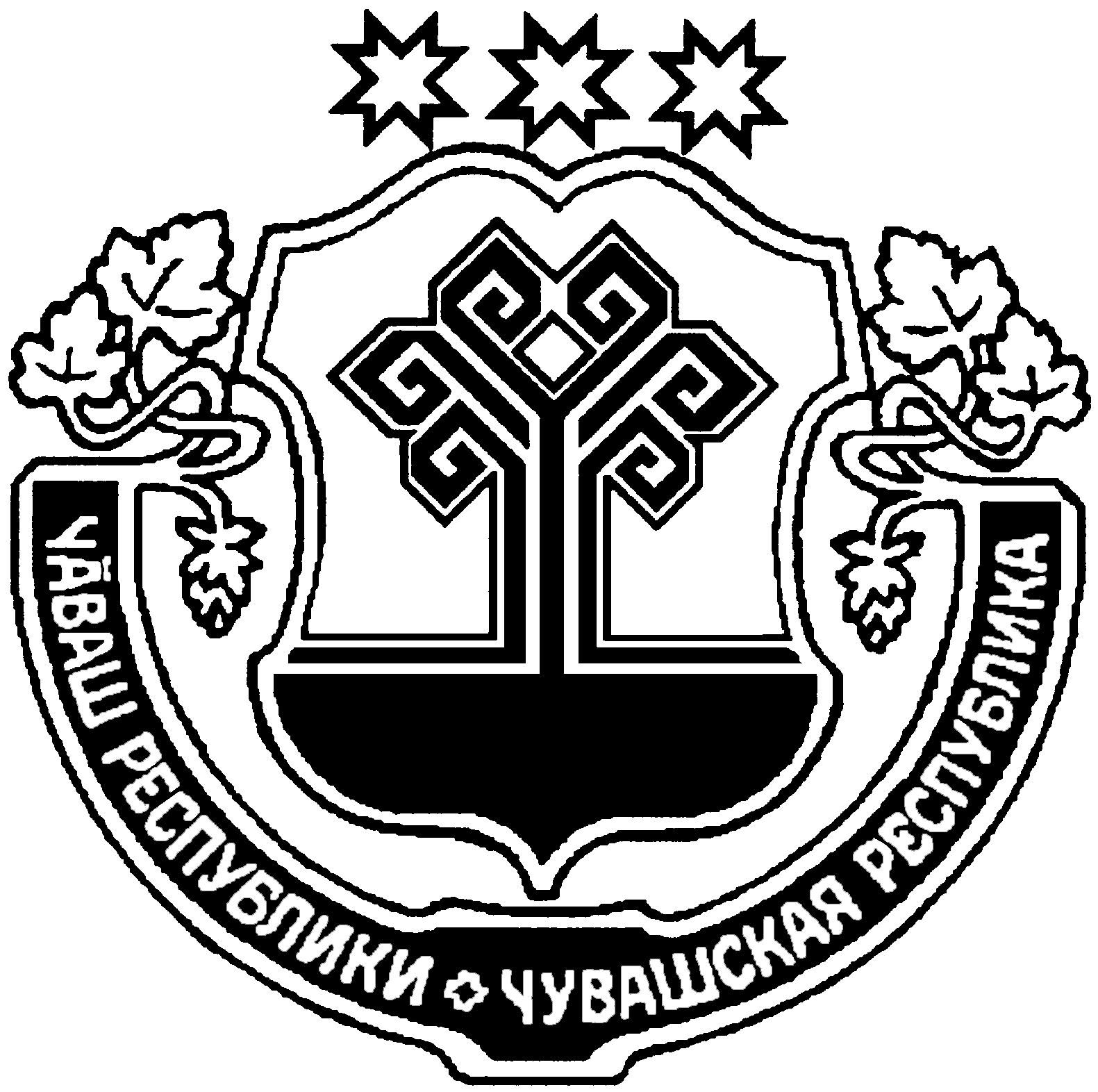 ЧУВАШСКАЯ РЕСПУБЛИКА МАРИИНСКО-ПОСАДСКИЙ РАЙОН ЧĂНКАССИ ПОСЕЛЕНИЙĚН ЯЛ ХУТЛĂХĚ ЙЫШĂНУ2019.12.30 №84Чанкасси ялĕАДМИНИСТРАЦИЯКУГЕЕВСКОГО СЕЛЬСКОГО ПОСЕЛЕНИЯ ПОСТАНОВЛЕНИЕ30.12. 2019 № 84деревня КугеевоN п/пНаименование мероприятияСроки реализацииОтветственный исполнитель12341.Представление в финансовый отдел Администрации Мариинско-Посадского района Чувашской Республики уточненных бюджетных смет на 2019 год и на плановый период 2020 и 2021 годов по которым были внесены изменения.В течении трех рабочих дней после внесении изменений в сводную бюджетную роспись Кугеевского сельского поселения Мариинско-Посадского района Чувашской РеспубликиАдминистрация Кугеевского сельского поселения Мариинско-Посадского района Чувашской Республики2.Подготовка предложений о внесении изменений в постановление Администрации Кугеевского сельского поселения от 29 декабря 2018г. № 79 «Об утверждении предельной численности и фонде оплаты труда работников администрации Кугеевского сельского поселения Мариинско-Посадского района Чувашской Республики и фонда оплаты труда казённых учреждений Кугеевского сельского поселения Мариинско-Посадского района Чувашской Республики»В течении десяти рабочих дней после принятия решения о бюджетефинансовый отдел Администрации Мариинско-Посадского района Чувашской Республики3.Внесение изменений в сводную бюджетную роспись бюджета Кугеевского сельского поселения Мариинско-Посадского района Чувашской Республики на 2019 год и на плановый период 2020 и 2021 годов.В течении десяти рабочих дней после принятия настоящего постановленияфинансовый отдел Администрации Мариинско-Посадского района Чувашской РеспубликиЧăваш РеспубликинчиСĕнтĕрвăрри хула поселенийĕн администрацийĕЙЫШАНУ№Сĕнтĕрвăрри хулиЧувашская РеспубликаАдминистрацияМариинско-Посадскогогородского поселенияПОСТАНОВЛЕНИЕ19.12.2019г. № 340 город Мариинский ПосадЧăваш РеспубликинчиСĕнтĕрвăрри хула поселенийĕн администрацийĕЙЫШАНУ№Сĕнтĕрвăрри хулиЧувашская РеспубликаАдминистрацияМариинско-Посадскогогородского поселенияПОСТАНОВЛЕНИЕ30.12.2019г. № 356 город Мариинский ПосадN п/пНаименование мероприятияСроки реализацииОтветственный исполнитель12341.Представление в финансовый отдел Администрации Мариинско-Посадского района Чувашской Республики уточненных бюджетных смет на 2019 год и на плановый период 2020 и 2021 годов по которым были внесены изменения.В течении трех рабочих дней после внесении изменений в сводную бюджетную роспись Мариинско-Посадского городского поселения Мариинско-Посадского района Чувашской Республикиадминистрация Мариинско-Посадского городского поселения Мариинско-Посадского района Чувашской Республики2.Внесение изменений в сводную бюджетную роспись бюджета Мариинско-Посадского городского поселения Мариинско-Посадского района Чувашской Республики на 2019 год и на плановый период 2020 и 2021 годов.В течении десяти рабочих дней после принятия настоящего постановленияфинансовый отдел Администрации Мариинско-Посадского района Чувашской Республики3.Подготовка предложений о внесении изменений в постановление Администрации Мариинско-Посадского городского поселения от 24 декабря 2018г. № 406 «Об утверждении предельной численности и фонде оплаты труда работников администрации Мариинско-Посадского городского поселения Мариинско-Посадского района Чувашской Республики и фонда оплаты труда казённых учреждений Мариинско-Посадского городского поселения Мариинско-Посадского района Чувашской Республики»В течении десяти рабочих дней после принятия решения о бюджетефинансовый отдел Администрации Мариинско-Посадского района Чувашской РеспубликиЧёваш РеспубликинС.нт.рвёрри район.н администраций. Й Ы Ш Ё Н У № С.нт.рвёрри хули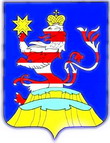 Чувашская РеспубликаАдминистрацияМариинско-Посадского районаП О С Т А Н О В Л Е Н И Е30.12.2019 № 977г. Мариинский ПосадМуниципальная газета «Посадский вестник»Адрес редакции и издателя:429570, г. Мариинский Посад, ул. Николаева, 47E-mail: marpos@cap.ruУчредители – муниципальные образования Мариинско-Посадского районаРуководитель – главный редактор А.В. МаксимоваТираж 150 экз. Формат А3